地理2班研讨1研讨辑要问题提出要求：认真观看《地理议题式课程及其开发的基本路径》视频教程，讨论：①什么样的地理课程适合开发为议题式课程？②你有没有开发过议题式课程？如果没有，有没有兴趣开发？③就你目前所教课程，提出1个议题，并设置递进式分议题。研讨情况2019-05-23 10:16 发布，截至2019-05-23 21:07约11个小时（工作日）共190人次浏览， 103人次回复。代表型观点呈现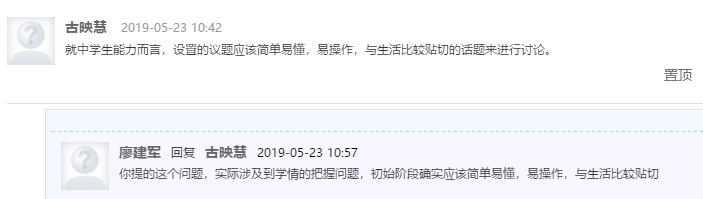 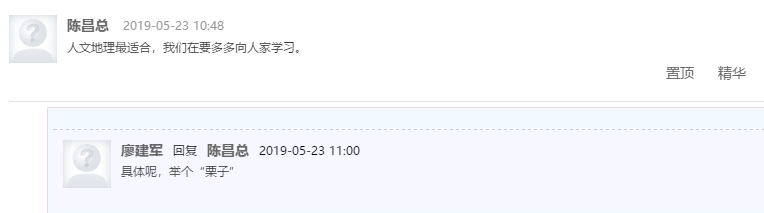 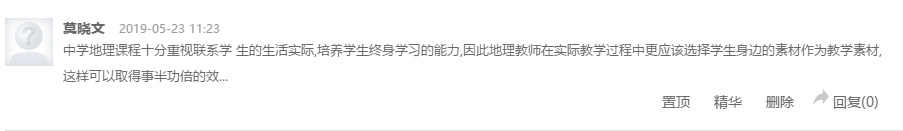 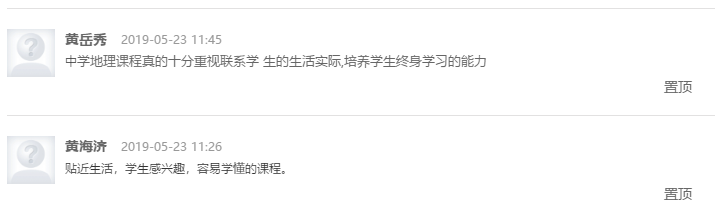 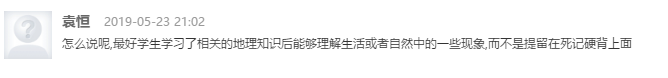 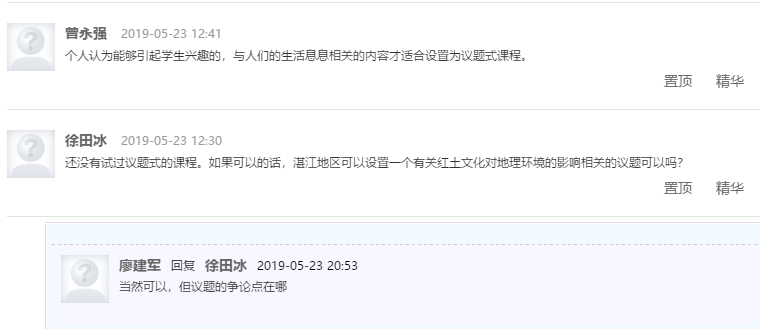 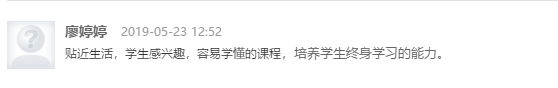 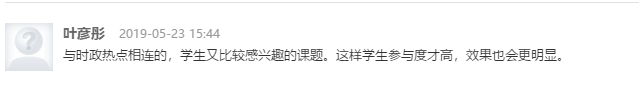 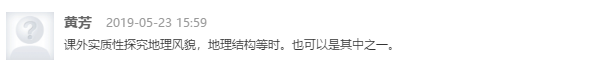 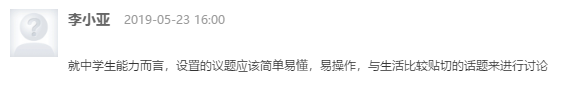 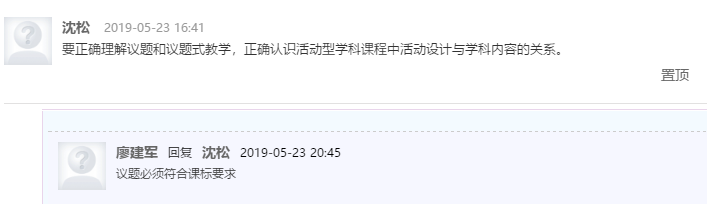 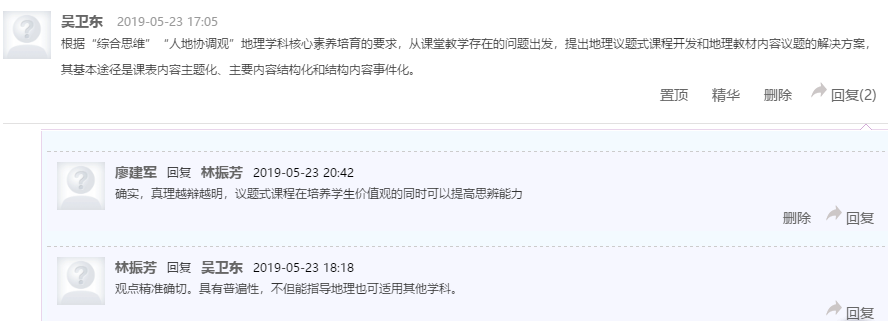 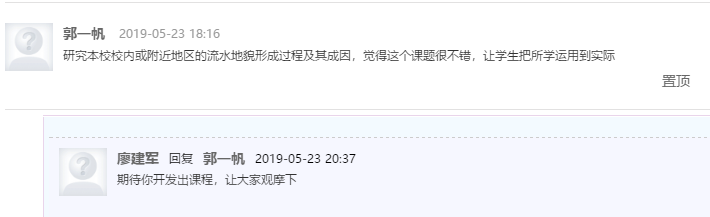 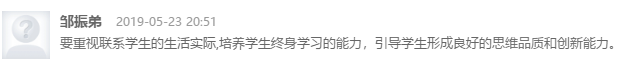 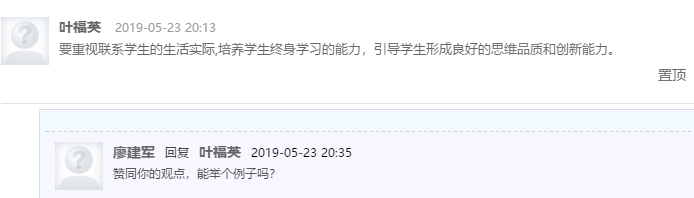 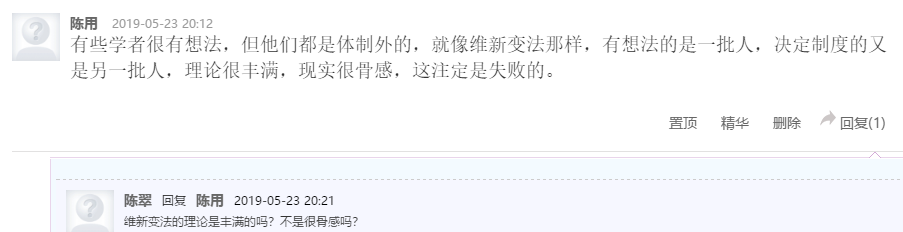 